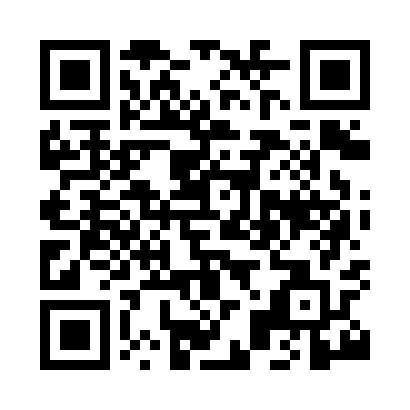 Prayer times for Abinger, Surrey, UKWed 1 May 2024 - Fri 31 May 2024High Latitude Method: Angle Based RulePrayer Calculation Method: Islamic Society of North AmericaAsar Calculation Method: HanafiPrayer times provided by https://www.salahtimes.comDateDayFajrSunriseDhuhrAsrMaghribIsha1Wed3:395:3412:596:068:2510:202Thu3:365:3212:596:078:2610:233Fri3:335:3012:586:088:2810:254Sat3:305:2812:586:088:2910:285Sun3:275:2612:586:098:3110:316Mon3:245:2512:586:108:3310:337Tue3:225:2312:586:118:3410:368Wed3:195:2112:586:128:3610:399Thu3:165:2012:586:138:3710:4210Fri3:135:1812:586:148:3910:4411Sat3:105:1612:586:158:4010:4712Sun3:075:1512:586:168:4210:5013Mon3:065:1312:586:178:4310:5114Tue3:055:1212:586:188:4510:5215Wed3:045:1012:586:198:4610:5216Thu3:045:0912:586:198:4810:5317Fri3:035:0812:586:208:4910:5418Sat3:025:0612:586:218:5110:5519Sun3:025:0512:586:228:5210:5520Mon3:015:0412:586:238:5310:5621Tue3:005:0212:586:248:5510:5722Wed3:005:0112:586:248:5610:5723Thu2:595:0012:586:258:5710:5824Fri2:594:5912:596:268:5910:5925Sat2:584:5812:596:279:0010:5926Sun2:584:5712:596:279:0111:0027Mon2:574:5612:596:289:0211:0128Tue2:574:5512:596:299:0411:0129Wed2:574:5412:596:309:0511:0230Thu2:564:5312:596:309:0611:0331Fri2:564:5212:596:319:0711:03